О внесении изменений в постановление Исполнительного комитета Ромодановского сельского поселения Алексеевского муниципального района Республики Татарстанот 18.02.2014  № 29 «Административный регламентпредоставления муниципальной услуги по выдаче разрешения на вырубку, кронирование или посадку деревьев и кустарников»	Принимая во внимание Протокол совместной коллегии Министерства финансов Республики Татарстан, Управления Федеральной налоговой службы по Республике Татарстан, Управления Федерального казначейства по Республики Татарстан по итогам ожидаемого исполнения консолидированного бюджета Республики Татарстан за 2020 год и задачам финансовых, казначейских и налоговых органов республики на 2021 год от 04.01.2020 № ПР-3постановляю:1. Внести следующие изменения в приложение №1 к постановлению Исполнительного комитета Ромодановского сельского поселения Алексеевского муниципального района от 18.02.2014 №29 «Административный регламент предоставления муниципальной услуги по выдаче разрешения на вырубку, кронирование или посадку деревьев и кустарников»:- пункт 2.6. дополнить  абзацами следующего содержания:        - пункт 2.8 дополнить абзацем следующего содержания:«5) Наличие задолженности по налогам, сборам и иным платежам в бюджеты бюджетной системы Российской Федерации»;- пункт 3.4.1. дополнить абзацем следующего содержания:« и сведения о наличии (отсутствии) задолженности по уплате налогов, сборов, пеней и штрафов за нарушения законодательства».	2. Разместить настоящее постановление на «Официальном портале правовой информации Республики Татарстан» в информационно-телекоммуникационной сети «Интернет», на сайте поселения на Портале муниципальных образований Республики Татарстан и обнародовать на специальном информационном стенде в здании Совета Ромодановского сельского поселения Алексеевского муниципального района Республики Татарстан.                3. Контроль за исполнением настоящего постановления оставляю за собой.Руководитель                                                                                                              Исполнительного комитета                                                        И.А. ЧекалинаИСПОЛНИТЕЛЬНЫЙ КОМИТЕТРОМОДАНОВСКОГОСЕЛЬСКОГО ПОСЕЛЕНИЯ     АЛЕКСЕЕВСКОГОМУНИЦИПАЛЬНОГО РАЙОНАРЕСПУБЛИКИ ТАТАРСТАН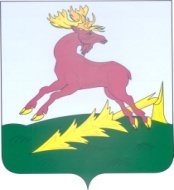 ТАТАРСТАН РЕСПУБЛИКАСЫАЛЕКСЕЕВСКМУНИЦИПАЛЬ РАЙОНЫНЫҢРОМОДАН АВЫЛ ҖИРЛЕГЕНЕҢБАШКАРМА КОМИТЕТЫ               ПОСТАНОВЛЕНИЕ                                                     № 2с.Ромодан                                    КАРАР                         «09» февраля 2021г.2.6. Исчерпывающий перечень документов, необходимых в соответствии с нормативными правовыми актами для предоставления муниципальной услуги, которые находятся в распоряжении государственных органов, органов местного самоуправления и иных организаций и которые заявитель вправе представить, а также способы их получения заявителями, в том числе в электронной форме, порядок их представления; государственный орган, орган местного самоуправления либо организация, в распоряжении которых находятся данные документыСведения о наличии (отсутствии) у получателей муниципальной услуги неисполненной обязанности по уплате налогов, сборов, страховых взносов, пеней, штрафов, процентов, подлежащих уплате в соответствии с законодательством Российской Федерации о налогах и сборах;Сведения о наличии (отсутствии) у получателей муниципальной  услуги просроченной задолженности по возврату в бюджет Алексеевского муниципального района Республики Татарстан, бюджетных инвестиций, предоставленных в том числе в соответствии с иными правовыми актами, и иная просроченная задолженность перед бюджетом Алексеевского муниципального района.Сведения об отсутствии задолженности по налогам, сборам и иным платежам в бюджеты бюджетной системы Российской Федерации не предоставляются (устанавливаются) для случаев, связанных с аварийными ситуациями.